Załącznik 3OŚWIADCZENIE WNIOSKODAWCY DOTYCZĄCE PRIORYTETU 3/składa Pracodawca, który ubiega się o środki na kształcenie ustawiczne w ramach priorytetu 3/Oświadczam/y w imieniu swoim lub podmiotu, który reprezentuję/my, 
że osoba:  …………………………..………*(Inicjały - pierwsza litera imienia oraz pierwsza litera nazwiska)wskazana do objęcia wsparciem w ramach Priorytetu nr 3 spełnia warunki dostępu do priorytetu tj. Forma kształcenia ustawicznego, którą zostanie objęta ww. osoba dotyczy zawodu deficytowego określonego w dokumencie „Barometr zawodów 2023” dla:    Powiatu Janowskiego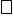 ………………………………………                 /nazwa zawodu/lub     Województwa Lubelskiego……………………………………..                 /nazwa zawodu/…………………………………..				...……………………………………../data/	/podpis i pieczęć Pracodawcy lub osoby uprawnionej do reprezentowania Pracodawcy/*  niniejsze oświadczenie należy wypełnić osobno dla każdej osoby planowanej do objęcia wsparciem w ramach                         priorytetu 3